Standard Operating ProcedureEvaluasi Kinerja SDM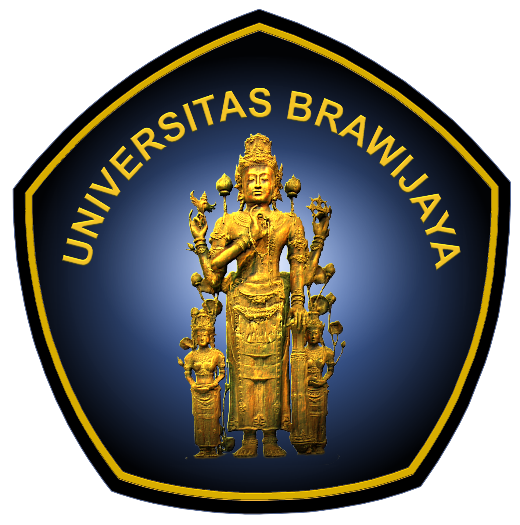 Fakultas Teknologi Pertanian Universitas BrawijayaMalang2017LEMBAR IDENTIFIKASIEVALUASI KINERJA SDMDAFTAR ISILEMBAR IDENTIFIKASI	iDAFTAR ISI	iiA.	Tujuan	1B.	Ruang Lingkup dan Unit yang Terkait	1C.	Standar Mutu yang Terkait	1D.	Istilah dan Definisi	1E.	Urutan Prosedur	1F.	Bagan Alir	2G.	Referensi	2H.	Lampiran	2Form Penilaian Rekan Sejawat	3TujuanProsedur Operasional Standar Evaluasi Kinerja SDM ini dibuat sebagai acuan bagi pihak-pihak yang terkait Untuk menjamin terlaksananya kegiatan evaluasi terhadap kinerja sumberdaya manusia di Laboratorium Teknik Pengolahan Pangan dan Hasil Pertanian oleh pimpinan laboratorium.Ruang Lingkup dan Unit yang TerkaitProsedur Operasional Standar Evaluasi Kinerja SDM meliputi kegiatan evaluasi SDM di Laboratorium Teknik Pengolahan Pangan dan Hasil Pertanian, Fakultas Teknologi Pertanian oleh Ketua Laboratorium dan Teman SejawatStandar Mutu yang TerkaitStandar Operasional prosedur ini mengacu pada dokumen standar akademik Fakultas Teknologi Pertanian dan dokumen Pedoman pendidikan Fakultas Teknologi Pertanian, Universitas Brawijaya Malang, Jawa Timur.Istilah dan DefinisiKetua laboratorium adalah adalah seorang tenaga structural yang bertugas untuk mengkoorodinir segala kegitaan laboratorium, memimpin pengembangan ilmu dan mengelola sumber daya laboratoriumLaboran adalah seorang tenaga fungsional yang berdasarkan persyaratan pendidikan dan keahliannya bertugas memfasilitasi dosen dan asisten dalam kegiatan praktikum,maupun penelitian.Anggota laboratorium dalam hal ini adalah seluruh dosen yang terdaftar dalam Laboratorium Teknik Pengolahan Pangan dan Hasil Pertanian.Urutan ProsedurPelaksanaan evaluasi dilaksanakan setiap akhir tahun ajaran (bulan Agustus) oleh Ketua Laboatorium dengan dibantu seluruh anggota laboratorium.Pengisian kuisioner rekan sejawat oleh seluruh anggota Lab dan Ka. LabProses rekapitulasi hasil kuisioner rekan sejawat.Ketua Laboratorium menginformasikan secara formal dalam rapat hasil evaluasi terhadap anggota LaboratoriumJika ada yang tingkat kinerjanya rendah segera dilakukan peningkatan kinerja pada tahun berikutnyaBagan AlirReferensiDokumen Standar Akademik FTPPedoman Pendidikan FTP Universitas BrawijayaReferensiForm Penilaian Rekan Sejawat Lampiran 1. Form Penilaian Rekan SejawatFORM EVALUASI KINERJA TEMAN SEJAWAT LABORATORIUM TEKNIK PENGOLAHAN PANGAN DAN HASIL PERTANIANJURUSAN KETEKNIKAN PERTANIAN FAKULTAS TEKNOLOGI PERTANIANUNIVERSITAS BRAWIJAYANama yang dievaluasi:Saran:UNIVERSITAS BRAWIJAYAKode/No:UNIVERSITAS BRAWIJAYATanggal:PROSEDUR EVALUASI KINERJA SDM Revisi:PROSEDUR EVALUASI KINERJA SDM Halaman ..... dari .....ProsesPenanggungjawabPenanggungjawabPenanggungjawabTanggalProsesNamaJabatanTandatanganTanggalPerumusanDr.Ir. Bambang Susilo, M.Sc.AgrKetua Lab.PemeriksaanLa Choviya Hawa, S.TP, MP, Ph.DKetua JurusanPersetujuanDr. Ir. Sudarminto S.YDekan FTPPenetapanDr. Ir. Sudarminto S.YDekan FTPPengendalianRizky L.R. Silalahi, M.ScKetua GJM FTP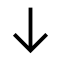 Seluruh Anggota Lab 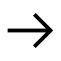 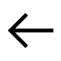 Ketua Laboratorium Ketua Laboratorium Seluruh Anggota LabKetua Laboratorium Seluruh Anggota LabNoTopik yang di nilaiNilaiNilaiNilaiNilaiNilaiKeteranganNoTopik yang di nilai12345Keterangan1Kepedulian terhadap pengembangan Laboratorium2Keikutsertaan/keterlibatan dalam penelitian3Keikutsertaan dalam pengembangan praktikum4Keikutsertaan/keterlibatan dalam pengabdian5Kemampuan dosen dalam berkomunikasi dengan sesama teman6Kemampuan bekerja sama